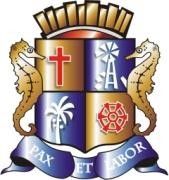 ESTADO DE SERGIPE PREFEITURA MUNICIPAL DE ARACAJUFundação Municipal de Formação para o Trabalho – FUNDATAnexos I, II e III da Lei 4368/2013 (Lei que dispõe sobre nova organização básica da FUNDAT);Anexo único da Resolução nº 01/2013 do CONAD (Transformação de Cargos em Comissão no âmbito da FUNDAT); Artigo 2º da Lei 4.568/2014 (Lei que cria o CATE e dispõe sobre a nova organização básica da FUNDAT);Anexo único da Resolução nº 03/2015 do CONAD (Transforma e altera Cargos em Comissão no âmbito da FUNDAT);Aracaju,31/01/2020.DENOMINAÇAOSIMBOLOCARGOSOCUPADOSVAGOSVALORVALORPresidenteSUBS.110R$15.031,76Diretor de Formação ProfissionalCCE-05110Diretora de Empreen. e CooperativismoCCE-05110R$8.230,31Diretora Administrativo e FinanceiroCCE-05110Chefe da Assessoria de Planejamento e Desenvolvimento InstitucionalCCE-03110R$5.267,39Chefe da Procuradoria JurídicaCCE-03110R$5.267,39Coordenador Executivo de Central de Apoio ao Trabalhador e ao EmpreendedorCCE - 01220R$3.371,13Assessor ExecutivoCCE - 01220R$3.371,13Coordenador Executivo de Tecnologia da InformaçãoCCE - 01110Chefe de GabineteCCS-08110Chefe da ASCOMCCS-08110R$3.103,75Assessor Técnico-AdministrativoCCS-08211R$3.103,75CoordenadorCCS-0713130R$2.465,10Assessor TécnicoCCS-07440R$2.465,10Assistente de PresidenteCCS-06660R$1.972,06Assessor de Tecnologia da Informação IICCS-06110R$1.972,06Assessor AdministrativoCCS-0515141R$1.577,67Assessor de ImprensaCCS- 05110R$1.577,67Assistente de DiretorCCS-0420200R$1.262,12AssessorCCS-03990R$1.009,69Oficial de GabineteCCS-0213112R$1.039,00Assistente Serviço EspecialCCS-01101R$1.039,00TOTALTOTAL98935